Monarch Academy, Anne Arundel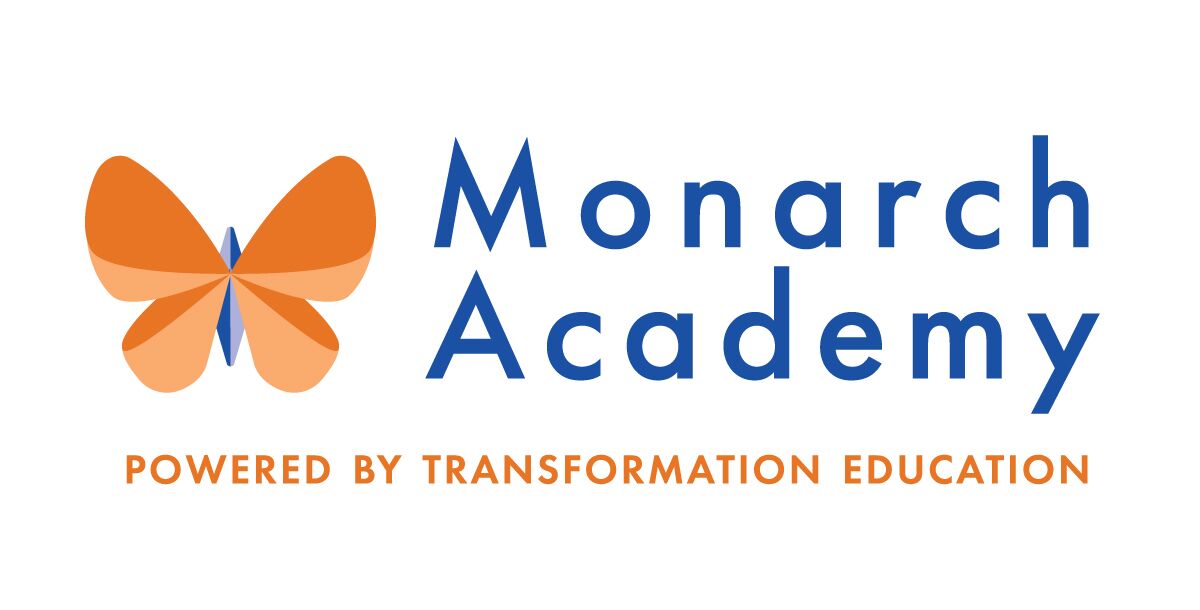 Board of Directors MeetingWednesday, January 12, 2022ZOOM6:00 - 8:00 p.m. OPEN BOARD MEETINGMinutesCall to Order – Ms. Lane Monarch Anne Arundel Board Meeting called to order at 6:04pm by Ms. Lane on behalf of Dr. Jimenez.Public Comment – Ms. LaneNone
Current Financial Report – Mr. Gordon Current year revenues are below budget but ahead of prior yearCurrent year operating expenses are below budget but larger than last yearCurrent year expenses are offsetting lower revenues, creating a positive change in net assets in excess of budget, but lower than prior yearExpenses are running below due to staffing costs (Currently employing less staff than projected)Review Minutes – Dr. Jimenez The meeting minutes from September 8, 2021 meeting were reviewed and approved by the BoardThe meeting minutes from November 10, 2021 meeting were reviewed and approved by the Board
Principal’s Report Monarch Glen Burnie – Ms. Jakovicshttps://www.smore.com/y3hxpd8 students have transferred since last report due to families moving out of state or transitioning to home schoolingExplained Work PlanConducted a survey to determine whether students felt physically safe in the classroom with their teacher80-85% felt safeThe mode for negative answers was “loud noise and mask use”. No common threat of bullying. This has been referred to Student Services Team for group processingThe mode for feeling safe was “the teacher makes a difference and the impact of mask use”Focusing on the Well-Being of staff by hosting team-building professional development workshops and eventsThe PTA and Community Dream Team sponsored  event for families and teachersMonarch families provided financial assistance to 20 families for the winter holiday season       Processed 52 COVID cases from 12/23-1/1122 quarantined on 1/11/22There are staffing shortages due to COVID positive cases and childcare (resulting from closures due to COVID)Monarch Global – Ms. Abellhttps://www.smore.com/pzg5fThere are staffing shortages due to upcoming and current Maternity Leave and COVID positive casesSeveral students have transferred from MGA due to families moving out of state120 students and 19 staff members reported COVID positive since the start of the school year22 quarantined as of 1/11/22PTA provided “Friendsgiving” and breakfast for staff throughout the holidaysCurrently running 2 AVID programsGoal is to become a site of distinction in the next 5 yearsMs. Abell is hosting monthly “Coffee with the Principal” events to meet families in an effort to provide feedback and support to and from the communityMGA participated in a coat drive with Maryland City Elementary School. Any coats left in the “lost in found” will be donated by the PTA if not claimedBoard members are invited to attend the luncheon at MGA on January 31, 2021 at 11am-1pm to dedicate the Media Center to the founding principal, Donna O’Shea and honor her contributions to MGA and AA County.Monarch Annapolis – Ms. Manbeckhttps://www.smore.com/yrhqsg Ms. Manbeck has returned and resumed her role as PrincipalThank you to Ms. O’Shea for filling in in Ms. Manbeck’s leave of absence!Several students have transferred due to families moving out of state. Numerous students have transferred to eSchoolConstruction has begun on the Penthouse remodelThis will add two additional classrooms, bathrooms, workstations, and teacher planning spaceTeachers are attending workshops to become IB trained. Once trained, the teachers will host workshops to train the other teachers, with the goal to have 100% of all staff trainedClassroom teachers have started Community Building Circles 3-5 days per weekMAA School Counselor, Ms. Johnson, has partnered with 18 Middle Schools to transition 5th graders into those schools and magnet programs throughout the countyThis year, the school will transition to a Schoolwide Title I schoolThe school had to transition to short term virtual synchronous instruction on 12/20-12/23 due to high number of COVID casesBuilding underwent a deep cleanVentilation was assessed and upgraded as necessaryNew cleaning company has been contracted to clean/disinfect every evening2 daytime porters assist with high touch cleaning throughout the dayCurrently 6 positive student cases and 0 staffBoard membership – Dr. Jimenez Recommendations and Nominations for new membersThe Children’s Guild, Ms. Lane, will be meeting with the Maryland Charter School Board Network for support in  recruiting new Board membersDr. Jimenez requests that any recommendations from current Board members are e-mailed to her and Ms. Lane for review and considerationDr. Jimenez recommends that we reach out to parents/families within the schools to determine interest of joining the Board Ms. Lane will review the by-laws to determine if this is a possibilityCommittee Membership- Appoint Chairs and Committee members – Dr. Jimenez (Appointing Committees will be a tabled agenda item until more Board members are recruited)Governance Committee The current Board will be appointed as The Governance Committee. New members will be assigned to a committee based on their experience and expertiseMarketing, Enrollment, Finance & Facilities Committee (MEFF) Current Enrollment by school and Recruitment Strategy – Mr. TurnerThe new Marketing Department is revamping the Marketing Strategic Plan to provide more “how to” options and opportunities for enrollmentInitiating new marketing efforts that will expand targeted audiencesMore information will be provided at next meetingParent Engagement, Academic Excellence & Compliance Committee (PEAC) Other Business Vote on meeting preference- virtual or in personDr. Jimenez decided that the next meeting in March will be virtual and this question will be reviewed again at that timeDominique Barnes is introduced as a new Board member, PTA President at Monarch Global Academy 
Adjournment – Dr. Jimenez Monarch Anne Arundel Board Meeting adjourned at 7:37pm.Attendees                             Not in AttendanceMonarch StaffThe Children’s GuildDr. Sissy JimenezCarley CzyzewskiBrittany JonesMegan PhilbeckDominique BarnesElizabeth NobleKandace HoppinJanine FratantuonoLoise TaliaferroMarc RodriquezAmber MarchesoShae DelfinoEric DeVito Angela BalsamoRay Szyperski Jess DeinleinKim Jakovics, Glen BurnieEmily Abell, GlobalCharlette Manbeck, AnnapolisKathy LaneAleisa FriesBrandon TurnerCharley Gordon